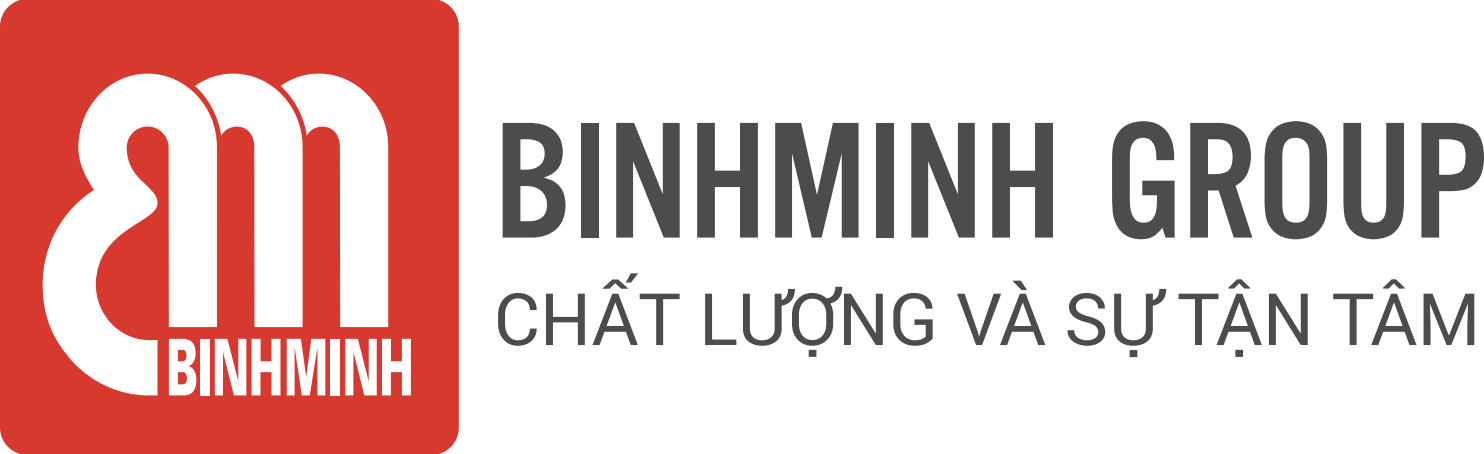 PHIẾU TỔNG HỢP NỘI DUNG BÀI HỌC LỚP 3, CHƯƠNG TRÌNH TIẾNG ANH TOÁN       Unit 6. Circles (Hình tròn)Lesson 1. Midpoint of a line segment(Trung điểm của đoạn thẳng).-------------------------------- Lesson objectives (Mục tiêu bài học) - To identify the midpoint of a line segment. (Xác định trung điểm của 1 đoạn thẳng.). Lesson content (Nội dung bài học)Vocabulary (từ vựng)New vocab: midpoint (trung điểm), straight line (đường thẳng),collinear (thẳng hàng),between (nằm giữa)Review: point (điểm),line segment (đoạn thẳng). Structures (Cấu trúc câu).New structures:N is the midpoint of line segment AB. (Điểm N là trung điểm của đoạn thẳng AB.).Homelink (Dặn dò về nhà)Các con viết từ vựng, mỗi từ 2 dòngLuyện nói từ vựng và cấu trúcLuyện tập/ thực hành những bài tập còn lại con chưa hoàn thiện trên lớp trang 80, 81Trân trọng cảm ơn sự quan tâm, tạo điều kiện của các Thầy/Cô và Quí vị PHHS trong việc đồng hành cùng con vui học!